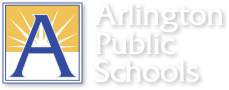 SMART Goal Setting for Student Progress FormTeacher’s Name: _______3th Grade teacher__________________________________  Subject/Grade: ___Reading/English_____________________________     School Year: ____ -____Directions: This form is a tool to assist teachers in setting a SMART goal that results in measurable learner progress.   NOTE: When applicable, learner achievement/progress should be the focus of the goal. Enter information electronically into the cells (the boxes will expand to fit the text).Initial Goal Submission (due by _____________ to the evaluator)Teacher’s Signature: 								Date:		Evaluator’s Signature:								Date:	Print or Type Evaluator’s Name:       Principal forwards one copy to the Professional Development OfficeI. Setting (Describe the population and special learning circumstances)2/3rd grade pull-out class for students with disabilities:6 students, 5 females, 1 male, 6white students2/3rd grade pull-out class for students with disabilities:6 students, 5 females, 1 male, 6white studentsII. Content/Subject/Field Area (The area/topic addressed based on learner achievement, data analysis, or observational data)Reading in a SpellRead classReading in a SpellRead classIII. Baseline Data (What is shown by the current data?)In September 2012, students’ Test of Word Reading Efficency (TOWRE) scores in sight word efficiency ranged from 1.6 to 2.4 and their phonetic decoding efficiency scores ranged from 1.2-1.6.x Data attachedIn September 2012, students’ Test of Word Reading Efficency (TOWRE) scores in sight word efficiency ranged from 1.6 to 2.4 and their phonetic decoding efficiency scores ranged from 1.2-1.6.x Data attachedIV. SMART Goal (Describe what you want learners/program to accomplish)By the end of the year, all students will increase both their sight word and phonetic decoding efficiency by at least one full grade level.By the end of the year, all students will increase both their sight word and phonetic decoding efficiency by at least one full grade level.V. Means for Attaining Goal (Strategies used to accomplish the goal)V. Means for Attaining Goal (Strategies used to accomplish the goal)V. Means for Attaining Goal (Strategies used to accomplish the goal)Instructional StrategyEvidenceTarget DateSpellRead implemented for 1 hour a day 5 times a week with no more than 5 students.Weekly class reportweeklyData input into ISSISS print outsmonthlyStudent goals setting for speed packsTeacher/student conference to reflect on goalsEvery 4-6 weeksUse positive behavioral supports to increase engagement and shape effective reading behaviors in studentsVisual incentive charts to help students tracking print, make self-corrections, participate, attend to task etc..Daily